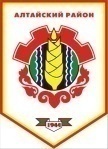 Российская ФедерацияРеспублика ХакасияСовет депутатов Аршановского сельсоветаАлтайского района Республики ХакасияРЕШЕНИЕ30.09.2013г.          		                 с. Аршаново	                                  № 37Заслушав и обсудив вопрос, Совет депутатов Аршановского сельсовета Алтайского района Республики Хакасия РЕШИЛ:1.Доклад руководителя МУП «Тепло» Сагалакова Н.Н. о готовности муниципальных учреждений к отопительному периоду 2013-2014 годов принять к сведению (приложение).2.Проведенную работу по готовности объектов социально-культурного назначения к отопительному периоду 2013-2014 годов признать удовлетворительной. 3.Обратить внимание руководства МУП «Тепло» (Сагалаков Н.Н.) на качественность проведения хода всего отопительного периода 2013-2014 годов, проведение  ремонтных работ в установленные сроки. 4. Настоящее Решение вступает в силу со дня его принятия.И.о.Главы Аршановского сельсовета                                               О.В. НарылковаАлтайского района Республики ХакасияО готовности муниципальных учреждений к отопительному периоду 2013-2014годов